Tělovýchovná jednota Gumárny Zubří odbor Sportu pro všechnyzve od září 2014 k pravidelnému cvičení v Sokolovně.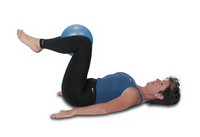 Po 9:30 - 10:30
Cvičení pro seniory 
Mgr. Jana Mikulenková
nabízíme seniorům přiměřeným pohybem upevnit si zdraví Út 17:30 - 18:30
Zdravotní cvičení 
Eva Gazdová, fyzioterapeut
cvičení rehabilitačního typu 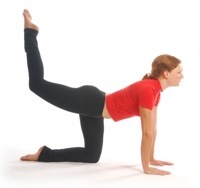 Út 18:30 – 19:30
Pilates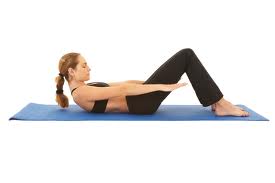 Iva Pernickácvičební systém zaměřený na posilování středu tělaSt 17:30 - 19:00
Jóga
Mgr. Jana Mikulenková
cvičení vede k vytvoření harmonie těla, mysli, duše, zlepšuje flexibilitu, přináší relaxaci 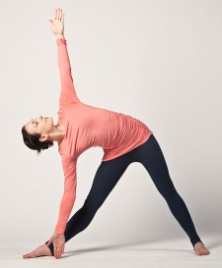 Čt 9:30 - 10:30
Cvičení rodičů s dětmi - (do 4 let)
Jitka Porubová, DiS 
děti cvičí společně s rodiči, rozvíjí si pohybové dovednosti a koordinaci 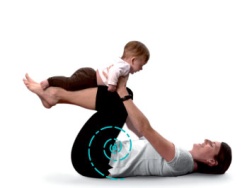 Čt 16:30 – 17:30
Děti 4-7 let
Irena Dukátová, Ilona Krupová, Bc. Veronika Pobořilová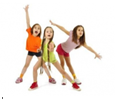 všestranné pohybové aktivity pod vedením učitelek MŠ